Управление по образованию Оршанского райисполкомаКОНСПЕКТ и САМОАНАЛИЗ ЗАНЯТИЯс ребенком дошкольного возраста (обучение на дому) по образовательной области «Сенсорная стимуляция»Тема занятия: «Осуществление поиска источника звука»Купава Е.В., учитель-дефектолог первой  квалификационной категорииГУО ЦКРОиР Оршанского районаОрша, 2023Конспект занятия по образовательной области «Сенсорная стимуляция» (обучение на дому)Дата проведения занятия: __________Форма занятия: индивидуальнаяПродолжительность занятия: 35 минФИО учителя-дефектолога ЦКРОиР: Купава Е.В.                                                    ФИО законного представителя (родителя): мать Иванова А.А.ФИО ребёнка: Роман Р.Программа обучения: обучение и воспитание по образовательной программе специального образования на уровне дошкольного образования для лиц с интеллектуальной недостаточностью (индивидуальный вариант) (учебный план ЦКРОиР для учащихся с ТМНР).Год обучения в ЦКРОиР: 4-й год.Возраст ребёнка: 7 лет.Тема занятия: «Осуществление поиска источника звука»Задачи: 1. Формировать умение осуществлять поиск источника звука с опорой на предварительную зрительную ориентировку звучащего предмета и знакомые ребенку звуки, их предпочтения.2. Развивать осязательно-тактильное восприятие при взаимодействии с водой (разной температуры, в т.ч. ароматизированной, мыльной), с бумагой (разной текстуры).Оборудование:  - красочная коробка, лейка, большая миска (металлическая), емкости с водой разной температуры (+детский шампунь/гель, ароматическое масло для ароматизированной/ мыльной воды), полотенце; - погремушки (с разным звучанием), бумага различной текстуры (писчая, газетная, гофрированная), фольга, целлофан, тактильное одеяло;- музыкальная колонка (с записью релаксационной мелодии «Шум дождя»).Список использованной литературы:Учебная программа для центров коррекционно-развивающего обучения и реабилитации. Сенсорная стимуляция. – Минск, 2014;Лещинская, Т. Л. Сенсомоторное обучение детей с тяжёлой интеллектуальной недостаточностью / Т. Л. Лещинская // Дэфекталогія. – № 4. – 2005. – С. 26–34. Якубовская, Е.А. Дидактический материал по сенсомоторному обучению детей с тяжёлой интеллектуальной недостаточностью  – Минск: Адукацыя і выхаванне, 2010. – С. 132 – 141Самоанализ занятия по образовательной области «Сенсорная стимуляция»Дата проведения занятия: _____Форма: индивидуальная.Продолжительность занятия: 35 мин   ФИО учителя-дефектолога ЦКРОиР: Купава Е.В.ФИО ребенка: Рома Р. (7 лет), обучение на дому.Психолого-педагогическая характеристика ребенка:Мальчик малоактивен, безынициативен. Наиболее яркую реакцию проявляет на слуховые раздражители (если мелодия не нравиться начинает капризничать, громко плакать). Приятная мелодия успокаивает его. Под звуки любимых песенок охотнее привлекается к совместной деятельности с педагогом. На громкий неожиданный звук реагирует вздрагиванием. Спокойно относится к бытовым шумам: шум пылесоса, блендера, стиральной машины. Фиксирует взгляд на предмете, осуществляет прослеживание (как плавное, так и ступенчатое) глазами за движущимся объектом. Реакция на тактильные раздражители, следующая: на поглаживание – поведение спокойное; щекотание – «сжимается», улыбается; на глубокое нажатие реагирует замиранием. Вложенный в руку предмет удерживает всей ладонью, пытается тянуть его в рот. Тема занятия: Осуществление поиска источника звука.Педагогические выводы. Пожелания (предложения) по совершенствованию содержания занятия (урока), методики его проведения, целеполаганияПродолжить использовать смену помещений для усвоения новых навыков.Задействовать в работе наибольшее количество сохранных возможностей ребёнка.При выборе и использовании заданий и оборудования на занятии учитывать нарушения чувствительности анализаторов ребенка.Определение путей развития собственной педагогической деятельности (на основании анализа занятия) Продолжить изучение педагогического опыта по использованию соответствующих методов и приёмов работы по сенсорной стимуляции с детьми с ТМНР по средствам просмотров видеоматериалов уроков/занятий коллег, анализа практических материалов по результатам заседаний УМО, работы в рамках ТГ.Продолжить привлекать родителей к активному участию в игровой деятельности.Государственное учреждение образования«Центр коррекционно-развивающего обучения и реабилитации Оршанского района»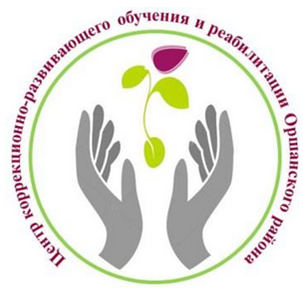  Образовательная область: «СЕНСОРНАЯ СТИМУЛЯЦИЯ»Раздел программы: «РАЗВИТИЕ СЛУХОВОГО ВОСПРИЯТИЯ»Этапы/частизанятия Содержание работыПримечаниеI. Вводная (подготовительная) часть(создание положительного эмоционального настроя)1.  РИТУАЛ ПРИВЕТСТВИЯ «Здравствуй, Рома!»Здравствуй, здравствуй, мой дружочек! (Педагог здоровается за руку)Как живёшь ты? Как животик? (Поглаживает ребенка по плечам, по животику)За руки с тобой возьмёмся, (Берёт ребёнка за обе руки)И друг другу улыбнёмся. (Улыбается ребёнку)2. Сюрпризный момент «Волшебная коробка» (с разными погремушками).Совместное рассматривание красочной коробки (при этом педагог трясёт коробкой рядом с ребёнком). Совместное открывание коробки (педагог достаёт из коробки погремушки со стихотворным сопровождением).Эта милая игрушкаРомкина подружка.Целый день она поётРоме плакать не даёт.В условиях комнаты.В положении лёжа на спине. Смена положения тела: сидя.II. Основная часть:-подготовительный этап-формирующий этап и этап совместной и самостоятельной деятельности1. Д.и.: «Разные погремушки?» (рассматривание погремушек с разными звуками; выполнение совместных («рука в руку») манипулятивных действий с погремушками. При этом педагог наблюдает за эмоциональными проявлениями ребенка на разные звуковые раздражители, определяет предпочитаемые).2. Д.и.: «Где звучало?» (педагог/родитель трясёт погремушкой в разных направлениях. Ребёнок поворачивает голову в сторону звука). На некоторое время педагог/родитель замолкает и ожидает реакции ребёнка на тишину. 2. Д.и. «Где шуршит?» (педагог/родитель начинает шелестеть бумагой сначала вне поля зрения ребёнка, а затем, если реакция на шелест слабая или отсутствует – перед глазами ребёнка). Действия повторяются с разными видами бумаги (газетной, гофрированной, целлофаном) с привлечением родителей.3. МАССАЖНОЕ УПРАЖНЕНИЕ «Шарики».Сегодня всё ликует,В руках у детворы (Совместно сжимать-разжимать кулачки)От радости танцуютБумажные шары (Педагог/родитель прокатывает комочки из бумаги/фольги по ладоням ребенка)Смена положения тела: лёжа на спине.Движения выполняются сопряжённо.Действия выполняются сопряжённо.Смена положения тела: лёжа.Смена положения тела: сидя.II. Основная часть:-подготовительный этап-формирующий этап и этап совместной и самостоятельной деятельностиПереход в комнату гигиены4. Д.и. «Волшебная вода» (Выполнение игровых действий с водой, +с мыльной ароматизированной водой: опускать руки в ёмкость с водой различной температуры, «хлопать» по воде, сжимать-разжимать кулачки).Переход в комнату для занятий5. МИНУТКА ОТДЫХАРебёнок лежит на ровной поверхности на тактильном одеяле. Педагог/родитель выполняет поглаживающие движения рук и ног ребёнка.6. Д.и. «Возьми – сожми» (ребёнок берёт со стола бумагу и сжимает её в руках).7. Д.и. «Весёлые струйки» (педагог льёт воду из лейки в металлический таз. В этот момент ребёнок протягивает руки, чтобы попасть под струю воды).Смена положения тела: лёжа на спине.Движения выполняются сопряжённо.Действия выполняются сопряжённо.Смена положения тела: лёжа.Смена положения тела: сидя.III. Заключительнаячасть8. Д.и. «Шуршит бумага – шумит водичка» (педагог и родитель становятся по разные стороны от ребёнка. Сначала педагог шуршит разными видами бумаги. Ребёнок поворачивает голову в сторону источника звука. Затем мама льёт воду из лейки в металлическую миску, ребёнок также реагирует поворотом головы к шумящей воде.)РЕЛАКСАЦИЯРебенок удобно располагается на диване и отдыхает под спокойную, тихую музыку «Шум дождя».В условиях комнаты.№ п\пВопросы для анализаУровеньУровеньУровеньУровень№ п\пВопросы для анализаВысокийДостаточныйНедостаточныйКритичный1.Тема занятия (урока):1.1. Актуальность1.2. Правильность формулировки++Тема занятия выбрана с учетом актуального уровня сформированности сенсорных навыков; соответствует перспективному планированию занятий; сформулирована на основе «ведущей» (программной) задачи занятия; в формулировке указывается то (обобщенное умение), над чем планировалось работать на занятии (над осуществлением поиска источника звука). Тема занятия выбрана с учетом актуального уровня сформированности сенсорных навыков; соответствует перспективному планированию занятий; сформулирована на основе «ведущей» (программной) задачи занятия; в формулировке указывается то (обобщенное умение), над чем планировалось работать на занятии (над осуществлением поиска источника звука). Тема занятия выбрана с учетом актуального уровня сформированности сенсорных навыков; соответствует перспективному планированию занятий; сформулирована на основе «ведущей» (программной) задачи занятия; в формулировке указывается то (обобщенное умение), над чем планировалось работать на занятии (над осуществлением поиска источника звука). Тема занятия выбрана с учетом актуального уровня сформированности сенсорных навыков; соответствует перспективному планированию занятий; сформулирована на основе «ведущей» (программной) задачи занятия; в формулировке указывается то (обобщенное умение), над чем планировалось работать на занятии (над осуществлением поиска источника звука). Тема занятия выбрана с учетом актуального уровня сформированности сенсорных навыков; соответствует перспективному планированию занятий; сформулирована на основе «ведущей» (программной) задачи занятия; в формулировке указывается то (обобщенное умение), над чем планировалось работать на занятии (над осуществлением поиска источника звука). Тема занятия выбрана с учетом актуального уровня сформированности сенсорных навыков; соответствует перспективному планированию занятий; сформулирована на основе «ведущей» (программной) задачи занятия; в формулировке указывается то (обобщенное умение), над чем планировалось работать на занятии (над осуществлением поиска источника звука). 2.Задачи занятия (урока):2.1. Соответствие теме занятия (урока)2.2. Соответствие актуальному уровню развития ребенка (детей) с ТМНР и его возможностям2.3. Соответствие учебной программе (индивидуальной)2.4. Правильность формулировки++++Задачи занятия:1. Формировать умение осуществлять поиск источника звука с опорой на предварительную зрительную ориентировку звучащего предмета и знакомые ребенку звуки, их предпочтения.2. Развивать осязательно-тактильное восприятие при взаимодействии с водой (разной температуры, в т.ч. ароматизированной, мыльной), бумагой (разной текстуры). Задачи соответствуют теме занятия, определены с учетом актуального уровня развития ребёнка, на основании индивидуальной учебной программы по образовательной области «Сенсорная стимуляция».Задачи сформулированы правильно, а именно: ориентированы на ребёнка (т.е. формирование конкретных умений при выполнении определенной деятельности); диагностичны (т.е. можно было оценить полученный результат в конце занятия); конструктивны (т.е. отражают методику работы на занятии).Задачи занятия:1. Формировать умение осуществлять поиск источника звука с опорой на предварительную зрительную ориентировку звучащего предмета и знакомые ребенку звуки, их предпочтения.2. Развивать осязательно-тактильное восприятие при взаимодействии с водой (разной температуры, в т.ч. ароматизированной, мыльной), бумагой (разной текстуры). Задачи соответствуют теме занятия, определены с учетом актуального уровня развития ребёнка, на основании индивидуальной учебной программы по образовательной области «Сенсорная стимуляция».Задачи сформулированы правильно, а именно: ориентированы на ребёнка (т.е. формирование конкретных умений при выполнении определенной деятельности); диагностичны (т.е. можно было оценить полученный результат в конце занятия); конструктивны (т.е. отражают методику работы на занятии).Задачи занятия:1. Формировать умение осуществлять поиск источника звука с опорой на предварительную зрительную ориентировку звучащего предмета и знакомые ребенку звуки, их предпочтения.2. Развивать осязательно-тактильное восприятие при взаимодействии с водой (разной температуры, в т.ч. ароматизированной, мыльной), бумагой (разной текстуры). Задачи соответствуют теме занятия, определены с учетом актуального уровня развития ребёнка, на основании индивидуальной учебной программы по образовательной области «Сенсорная стимуляция».Задачи сформулированы правильно, а именно: ориентированы на ребёнка (т.е. формирование конкретных умений при выполнении определенной деятельности); диагностичны (т.е. можно было оценить полученный результат в конце занятия); конструктивны (т.е. отражают методику работы на занятии).Задачи занятия:1. Формировать умение осуществлять поиск источника звука с опорой на предварительную зрительную ориентировку звучащего предмета и знакомые ребенку звуки, их предпочтения.2. Развивать осязательно-тактильное восприятие при взаимодействии с водой (разной температуры, в т.ч. ароматизированной, мыльной), бумагой (разной текстуры). Задачи соответствуют теме занятия, определены с учетом актуального уровня развития ребёнка, на основании индивидуальной учебной программы по образовательной области «Сенсорная стимуляция».Задачи сформулированы правильно, а именно: ориентированы на ребёнка (т.е. формирование конкретных умений при выполнении определенной деятельности); диагностичны (т.е. можно было оценить полученный результат в конце занятия); конструктивны (т.е. отражают методику работы на занятии).Задачи занятия:1. Формировать умение осуществлять поиск источника звука с опорой на предварительную зрительную ориентировку звучащего предмета и знакомые ребенку звуки, их предпочтения.2. Развивать осязательно-тактильное восприятие при взаимодействии с водой (разной температуры, в т.ч. ароматизированной, мыльной), бумагой (разной текстуры). Задачи соответствуют теме занятия, определены с учетом актуального уровня развития ребёнка, на основании индивидуальной учебной программы по образовательной области «Сенсорная стимуляция».Задачи сформулированы правильно, а именно: ориентированы на ребёнка (т.е. формирование конкретных умений при выполнении определенной деятельности); диагностичны (т.е. можно было оценить полученный результат в конце занятия); конструктивны (т.е. отражают методику работы на занятии).Задачи занятия:1. Формировать умение осуществлять поиск источника звука с опорой на предварительную зрительную ориентировку звучащего предмета и знакомые ребенку звуки, их предпочтения.2. Развивать осязательно-тактильное восприятие при взаимодействии с водой (разной температуры, в т.ч. ароматизированной, мыльной), бумагой (разной текстуры). Задачи соответствуют теме занятия, определены с учетом актуального уровня развития ребёнка, на основании индивидуальной учебной программы по образовательной области «Сенсорная стимуляция».Задачи сформулированы правильно, а именно: ориентированы на ребёнка (т.е. формирование конкретных умений при выполнении определенной деятельности); диагностичны (т.е. можно было оценить полученный результат в конце занятия); конструктивны (т.е. отражают методику работы на занятии).3.Подготовка педагога к занятию:3.1. Подготовка рабочего места (с привлечением родителей)3.2. Оптимальность и качество выбора оборудования, специальных приспособлений3.3. Наличие ежедневного плана-конспекта+++Перед началом занятия педагогом был подготовлен ежедневный план-конспект и подобрано необходимое оборудование: лейка, большая металлическая миска, емкости с водой, полотенце, бумага различной текстуры (писчая, газетная, гофрированная), фольга, целлофан, красочная коробка, яркие погремушки с разным звучанием, тактильное одеяло, музыкальная колонка (с записью релаксационной мелодии «Шум дождя»).Кроме того, (до занятия) была проведена ознакомительная беседа с мамой о предстоящих видах совместной деятельности.Для того чтобы Рома не отвлекался от выполнения заданий, оборудование до нужного времени находилось вне поля его зрения. Демонстрационный материал своевременно убирался по мере выполнения заданий в течение занятия, что способствовало концентрации внимания.При подборе пособий был осуществлен учет определенных принципов: безопасности, практичности, эстетичности, доступности, функциональности, ориентированности на предпочтения ребенка. Перед началом занятия педагогом был подготовлен ежедневный план-конспект и подобрано необходимое оборудование: лейка, большая металлическая миска, емкости с водой, полотенце, бумага различной текстуры (писчая, газетная, гофрированная), фольга, целлофан, красочная коробка, яркие погремушки с разным звучанием, тактильное одеяло, музыкальная колонка (с записью релаксационной мелодии «Шум дождя»).Кроме того, (до занятия) была проведена ознакомительная беседа с мамой о предстоящих видах совместной деятельности.Для того чтобы Рома не отвлекался от выполнения заданий, оборудование до нужного времени находилось вне поля его зрения. Демонстрационный материал своевременно убирался по мере выполнения заданий в течение занятия, что способствовало концентрации внимания.При подборе пособий был осуществлен учет определенных принципов: безопасности, практичности, эстетичности, доступности, функциональности, ориентированности на предпочтения ребенка. Перед началом занятия педагогом был подготовлен ежедневный план-конспект и подобрано необходимое оборудование: лейка, большая металлическая миска, емкости с водой, полотенце, бумага различной текстуры (писчая, газетная, гофрированная), фольга, целлофан, красочная коробка, яркие погремушки с разным звучанием, тактильное одеяло, музыкальная колонка (с записью релаксационной мелодии «Шум дождя»).Кроме того, (до занятия) была проведена ознакомительная беседа с мамой о предстоящих видах совместной деятельности.Для того чтобы Рома не отвлекался от выполнения заданий, оборудование до нужного времени находилось вне поля его зрения. Демонстрационный материал своевременно убирался по мере выполнения заданий в течение занятия, что способствовало концентрации внимания.При подборе пособий был осуществлен учет определенных принципов: безопасности, практичности, эстетичности, доступности, функциональности, ориентированности на предпочтения ребенка. Перед началом занятия педагогом был подготовлен ежедневный план-конспект и подобрано необходимое оборудование: лейка, большая металлическая миска, емкости с водой, полотенце, бумага различной текстуры (писчая, газетная, гофрированная), фольга, целлофан, красочная коробка, яркие погремушки с разным звучанием, тактильное одеяло, музыкальная колонка (с записью релаксационной мелодии «Шум дождя»).Кроме того, (до занятия) была проведена ознакомительная беседа с мамой о предстоящих видах совместной деятельности.Для того чтобы Рома не отвлекался от выполнения заданий, оборудование до нужного времени находилось вне поля его зрения. Демонстрационный материал своевременно убирался по мере выполнения заданий в течение занятия, что способствовало концентрации внимания.При подборе пособий был осуществлен учет определенных принципов: безопасности, практичности, эстетичности, доступности, функциональности, ориентированности на предпочтения ребенка. Перед началом занятия педагогом был подготовлен ежедневный план-конспект и подобрано необходимое оборудование: лейка, большая металлическая миска, емкости с водой, полотенце, бумага различной текстуры (писчая, газетная, гофрированная), фольга, целлофан, красочная коробка, яркие погремушки с разным звучанием, тактильное одеяло, музыкальная колонка (с записью релаксационной мелодии «Шум дождя»).Кроме того, (до занятия) была проведена ознакомительная беседа с мамой о предстоящих видах совместной деятельности.Для того чтобы Рома не отвлекался от выполнения заданий, оборудование до нужного времени находилось вне поля его зрения. Демонстрационный материал своевременно убирался по мере выполнения заданий в течение занятия, что способствовало концентрации внимания.При подборе пособий был осуществлен учет определенных принципов: безопасности, практичности, эстетичности, доступности, функциональности, ориентированности на предпочтения ребенка. Перед началом занятия педагогом был подготовлен ежедневный план-конспект и подобрано необходимое оборудование: лейка, большая металлическая миска, емкости с водой, полотенце, бумага различной текстуры (писчая, газетная, гофрированная), фольга, целлофан, красочная коробка, яркие погремушки с разным звучанием, тактильное одеяло, музыкальная колонка (с записью релаксационной мелодии «Шум дождя»).Кроме того, (до занятия) была проведена ознакомительная беседа с мамой о предстоящих видах совместной деятельности.Для того чтобы Рома не отвлекался от выполнения заданий, оборудование до нужного времени находилось вне поля его зрения. Демонстрационный материал своевременно убирался по мере выполнения заданий в течение занятия, что способствовало концентрации внимания.При подборе пособий был осуществлен учет определенных принципов: безопасности, практичности, эстетичности, доступности, функциональности, ориентированности на предпочтения ребенка. 4.Особенности методики проведения занятия:4.1. Структура занятия, последовательность этапов, их взаимосвязь 4.2.  Реализация задач на различном уровне: сенсорная стимуляция, сенсорная деятельность.4.3.   Реализация внутрипредметных и межпредметных связей  4.4.  Осуществление деятельностного подхода (включение в разнообразную, разноплановую деятельность) 4.5.  Осуществление телесно-ориентированного подхода 4.6.  Создание положительной эмоциональной основы детской деятельности (подбор упр, вызывающих приятные эмоции и связаны с выполнением жизненных функций, ласковые оттенки голоса педагога, положительная оценка и др.) 4.7. Учет принципов сенсорной интеграции4.8. Реализация здоровьесберегающего подхода(- контроль за посадкой и позой во время занятия; - смена поз детей/ребенка на протяжении всего занятия; - переключение внимания детей на другой вид деятельности при потере интереса, внимания, активности; - проведение физкультминутки, пальчиковой, зрительной, дыхательной гимнастики и т.д.; -соблюдение санитарно-гигиенических требований (проветривание, освещенность, подбор и расстановка мебели и т.д.) и др.)4.9. Адекватность выбора использованных методов и приемов для успешной реализации поставленных задач (- метод сенсорной стимуляции с включающими его приемами: прикосновение, пожатие, поглаживание, массирование, растирание, направление взгляда/слухового восприятия удалением, приближением, перемещением вверх-вниз, влево-вправо и т.д.; - метод полярного сенсорного контакта (с использованием полярных зрительных/ осязательных раздражителей) с последующим методом расслабления (релаксации); - метод психодинамической тренировки с приемами: опредмечивание определенного ощущения, использование динамических сенсорных раздражителей, выбор предмета определенной сенсорной характеристики, сюрпризные моменты; - приемы поощрения, включающие прием вызывания/удовлетворения гедонических переживаний; - прием физического контакта; - проговаривание, оречевление происходящего; практический и наглядный метод с двигательным компонентом и др.) +++++++++Занятие проводилось с учетом основных структурных частей:1. Вводная (подготовительная) часть. Одна из основных задач данного этапа урока – создание положительного эмоционального настроя, подготовка к освоению конкретного навыка. Для этого были использованы приемы эмоционального стимулирования с использованием приветствия «Здравствуй, малыш!» (с тактильным сопровождением) и сюрпризным моментом «Волшебная коробка».Для подготовки к освоению конкретного навыка был использован сюрпризный момент и проведена игра «Где звучало?».2. Основная часть:Для реализации одной из задач основного этапа создавалась ситуация полной/частичной тишины. Затем происходило овладение навыком (поиск источника знакомых и новых звуков: шелест различных видов бумаги). После непродолжительного отдыха и смены положения тела продолжилась работа по поиску источника звука (шум воды). Для усиления эффективности реагирования на неречевые звуки после выполнения заданий ребёнку давалась возможность самостоятельного взаимодействия с источниками неречевых звуков (помять бумагу, поиграть с водой (игровые действия: «похлопай» по воде, полив из лейки)).Для смены видов деятельности и положения тела использовались: массажное упражнение-игра «Шарики», пересаживание в коляску и перемещение в другое помещение (ванная комната), отдых на тактильном одеяле с поглаживанием конечностей ребёнка.3. В заключительной части проводилось закрепление полученного навыка в игровом упражнении, был использован прием эмоционального стимулирования и релаксации.Все части (этапы) занятия включали ряд систематически выполняемых действий и игровых упражнений, предусмотренных индивидуальным программным содержанием (ритуал приветствия «Здравствуй, Рома!», сюрпризные моменты, массажное упражнение, отдых на тактильном одеяле, смена положения тела и помещения, релаксация под музыку).В процессе проведения занятия осуществлялась опора на субъективный опыт ребёнка (понимание обращённой речи, реагирование на слуховые раздражители, сенсомоторные возможности).Использованные методы и приемы (метод сенсорной стимуляции, метод полярного сенсорного контакта, прием поощрения, оречевление действий и др.) соответствовали индивидуальным особенностям развития ребёнка, задачам занятия. Были соблюдены санитарно-гигиенические требования: перед началом занятия было осуществлено проветривание комнаты, освещение и мебель соответствовали санитарным нормам и правилам. Все формы организации на занятии соответствовали возможностям ребёнка, соблюдался оптимальный темп (сменяемость заданий, достаточность времени для выполнения каждого задания), подключалась мама к совместной деятельности.С целью создания «ситуации успеха» постоянно использовалось поощрение, стимуляция (за каждое задание ребенок получал словесное одобрение).Для успешной реализации поставленных задач были использованы следующие виды подготовительной работы (в рамках реализации межпредметной связи): предварительное и неоднократное наблюдение за преобразованием бумаги (разрезание, складывание бумаги), игры с водой; использование знакомых игрушек (погремушек).Занятие проводилось с учетом основных структурных частей:1. Вводная (подготовительная) часть. Одна из основных задач данного этапа урока – создание положительного эмоционального настроя, подготовка к освоению конкретного навыка. Для этого были использованы приемы эмоционального стимулирования с использованием приветствия «Здравствуй, малыш!» (с тактильным сопровождением) и сюрпризным моментом «Волшебная коробка».Для подготовки к освоению конкретного навыка был использован сюрпризный момент и проведена игра «Где звучало?».2. Основная часть:Для реализации одной из задач основного этапа создавалась ситуация полной/частичной тишины. Затем происходило овладение навыком (поиск источника знакомых и новых звуков: шелест различных видов бумаги). После непродолжительного отдыха и смены положения тела продолжилась работа по поиску источника звука (шум воды). Для усиления эффективности реагирования на неречевые звуки после выполнения заданий ребёнку давалась возможность самостоятельного взаимодействия с источниками неречевых звуков (помять бумагу, поиграть с водой (игровые действия: «похлопай» по воде, полив из лейки)).Для смены видов деятельности и положения тела использовались: массажное упражнение-игра «Шарики», пересаживание в коляску и перемещение в другое помещение (ванная комната), отдых на тактильном одеяле с поглаживанием конечностей ребёнка.3. В заключительной части проводилось закрепление полученного навыка в игровом упражнении, был использован прием эмоционального стимулирования и релаксации.Все части (этапы) занятия включали ряд систематически выполняемых действий и игровых упражнений, предусмотренных индивидуальным программным содержанием (ритуал приветствия «Здравствуй, Рома!», сюрпризные моменты, массажное упражнение, отдых на тактильном одеяле, смена положения тела и помещения, релаксация под музыку).В процессе проведения занятия осуществлялась опора на субъективный опыт ребёнка (понимание обращённой речи, реагирование на слуховые раздражители, сенсомоторные возможности).Использованные методы и приемы (метод сенсорной стимуляции, метод полярного сенсорного контакта, прием поощрения, оречевление действий и др.) соответствовали индивидуальным особенностям развития ребёнка, задачам занятия. Были соблюдены санитарно-гигиенические требования: перед началом занятия было осуществлено проветривание комнаты, освещение и мебель соответствовали санитарным нормам и правилам. Все формы организации на занятии соответствовали возможностям ребёнка, соблюдался оптимальный темп (сменяемость заданий, достаточность времени для выполнения каждого задания), подключалась мама к совместной деятельности.С целью создания «ситуации успеха» постоянно использовалось поощрение, стимуляция (за каждое задание ребенок получал словесное одобрение).Для успешной реализации поставленных задач были использованы следующие виды подготовительной работы (в рамках реализации межпредметной связи): предварительное и неоднократное наблюдение за преобразованием бумаги (разрезание, складывание бумаги), игры с водой; использование знакомых игрушек (погремушек).Занятие проводилось с учетом основных структурных частей:1. Вводная (подготовительная) часть. Одна из основных задач данного этапа урока – создание положительного эмоционального настроя, подготовка к освоению конкретного навыка. Для этого были использованы приемы эмоционального стимулирования с использованием приветствия «Здравствуй, малыш!» (с тактильным сопровождением) и сюрпризным моментом «Волшебная коробка».Для подготовки к освоению конкретного навыка был использован сюрпризный момент и проведена игра «Где звучало?».2. Основная часть:Для реализации одной из задач основного этапа создавалась ситуация полной/частичной тишины. Затем происходило овладение навыком (поиск источника знакомых и новых звуков: шелест различных видов бумаги). После непродолжительного отдыха и смены положения тела продолжилась работа по поиску источника звука (шум воды). Для усиления эффективности реагирования на неречевые звуки после выполнения заданий ребёнку давалась возможность самостоятельного взаимодействия с источниками неречевых звуков (помять бумагу, поиграть с водой (игровые действия: «похлопай» по воде, полив из лейки)).Для смены видов деятельности и положения тела использовались: массажное упражнение-игра «Шарики», пересаживание в коляску и перемещение в другое помещение (ванная комната), отдых на тактильном одеяле с поглаживанием конечностей ребёнка.3. В заключительной части проводилось закрепление полученного навыка в игровом упражнении, был использован прием эмоционального стимулирования и релаксации.Все части (этапы) занятия включали ряд систематически выполняемых действий и игровых упражнений, предусмотренных индивидуальным программным содержанием (ритуал приветствия «Здравствуй, Рома!», сюрпризные моменты, массажное упражнение, отдых на тактильном одеяле, смена положения тела и помещения, релаксация под музыку).В процессе проведения занятия осуществлялась опора на субъективный опыт ребёнка (понимание обращённой речи, реагирование на слуховые раздражители, сенсомоторные возможности).Использованные методы и приемы (метод сенсорной стимуляции, метод полярного сенсорного контакта, прием поощрения, оречевление действий и др.) соответствовали индивидуальным особенностям развития ребёнка, задачам занятия. Были соблюдены санитарно-гигиенические требования: перед началом занятия было осуществлено проветривание комнаты, освещение и мебель соответствовали санитарным нормам и правилам. Все формы организации на занятии соответствовали возможностям ребёнка, соблюдался оптимальный темп (сменяемость заданий, достаточность времени для выполнения каждого задания), подключалась мама к совместной деятельности.С целью создания «ситуации успеха» постоянно использовалось поощрение, стимуляция (за каждое задание ребенок получал словесное одобрение).Для успешной реализации поставленных задач были использованы следующие виды подготовительной работы (в рамках реализации межпредметной связи): предварительное и неоднократное наблюдение за преобразованием бумаги (разрезание, складывание бумаги), игры с водой; использование знакомых игрушек (погремушек).Занятие проводилось с учетом основных структурных частей:1. Вводная (подготовительная) часть. Одна из основных задач данного этапа урока – создание положительного эмоционального настроя, подготовка к освоению конкретного навыка. Для этого были использованы приемы эмоционального стимулирования с использованием приветствия «Здравствуй, малыш!» (с тактильным сопровождением) и сюрпризным моментом «Волшебная коробка».Для подготовки к освоению конкретного навыка был использован сюрпризный момент и проведена игра «Где звучало?».2. Основная часть:Для реализации одной из задач основного этапа создавалась ситуация полной/частичной тишины. Затем происходило овладение навыком (поиск источника знакомых и новых звуков: шелест различных видов бумаги). После непродолжительного отдыха и смены положения тела продолжилась работа по поиску источника звука (шум воды). Для усиления эффективности реагирования на неречевые звуки после выполнения заданий ребёнку давалась возможность самостоятельного взаимодействия с источниками неречевых звуков (помять бумагу, поиграть с водой (игровые действия: «похлопай» по воде, полив из лейки)).Для смены видов деятельности и положения тела использовались: массажное упражнение-игра «Шарики», пересаживание в коляску и перемещение в другое помещение (ванная комната), отдых на тактильном одеяле с поглаживанием конечностей ребёнка.3. В заключительной части проводилось закрепление полученного навыка в игровом упражнении, был использован прием эмоционального стимулирования и релаксации.Все части (этапы) занятия включали ряд систематически выполняемых действий и игровых упражнений, предусмотренных индивидуальным программным содержанием (ритуал приветствия «Здравствуй, Рома!», сюрпризные моменты, массажное упражнение, отдых на тактильном одеяле, смена положения тела и помещения, релаксация под музыку).В процессе проведения занятия осуществлялась опора на субъективный опыт ребёнка (понимание обращённой речи, реагирование на слуховые раздражители, сенсомоторные возможности).Использованные методы и приемы (метод сенсорной стимуляции, метод полярного сенсорного контакта, прием поощрения, оречевление действий и др.) соответствовали индивидуальным особенностям развития ребёнка, задачам занятия. Были соблюдены санитарно-гигиенические требования: перед началом занятия было осуществлено проветривание комнаты, освещение и мебель соответствовали санитарным нормам и правилам. Все формы организации на занятии соответствовали возможностям ребёнка, соблюдался оптимальный темп (сменяемость заданий, достаточность времени для выполнения каждого задания), подключалась мама к совместной деятельности.С целью создания «ситуации успеха» постоянно использовалось поощрение, стимуляция (за каждое задание ребенок получал словесное одобрение).Для успешной реализации поставленных задач были использованы следующие виды подготовительной работы (в рамках реализации межпредметной связи): предварительное и неоднократное наблюдение за преобразованием бумаги (разрезание, складывание бумаги), игры с водой; использование знакомых игрушек (погремушек).Занятие проводилось с учетом основных структурных частей:1. Вводная (подготовительная) часть. Одна из основных задач данного этапа урока – создание положительного эмоционального настроя, подготовка к освоению конкретного навыка. Для этого были использованы приемы эмоционального стимулирования с использованием приветствия «Здравствуй, малыш!» (с тактильным сопровождением) и сюрпризным моментом «Волшебная коробка».Для подготовки к освоению конкретного навыка был использован сюрпризный момент и проведена игра «Где звучало?».2. Основная часть:Для реализации одной из задач основного этапа создавалась ситуация полной/частичной тишины. Затем происходило овладение навыком (поиск источника знакомых и новых звуков: шелест различных видов бумаги). После непродолжительного отдыха и смены положения тела продолжилась работа по поиску источника звука (шум воды). Для усиления эффективности реагирования на неречевые звуки после выполнения заданий ребёнку давалась возможность самостоятельного взаимодействия с источниками неречевых звуков (помять бумагу, поиграть с водой (игровые действия: «похлопай» по воде, полив из лейки)).Для смены видов деятельности и положения тела использовались: массажное упражнение-игра «Шарики», пересаживание в коляску и перемещение в другое помещение (ванная комната), отдых на тактильном одеяле с поглаживанием конечностей ребёнка.3. В заключительной части проводилось закрепление полученного навыка в игровом упражнении, был использован прием эмоционального стимулирования и релаксации.Все части (этапы) занятия включали ряд систематически выполняемых действий и игровых упражнений, предусмотренных индивидуальным программным содержанием (ритуал приветствия «Здравствуй, Рома!», сюрпризные моменты, массажное упражнение, отдых на тактильном одеяле, смена положения тела и помещения, релаксация под музыку).В процессе проведения занятия осуществлялась опора на субъективный опыт ребёнка (понимание обращённой речи, реагирование на слуховые раздражители, сенсомоторные возможности).Использованные методы и приемы (метод сенсорной стимуляции, метод полярного сенсорного контакта, прием поощрения, оречевление действий и др.) соответствовали индивидуальным особенностям развития ребёнка, задачам занятия. Были соблюдены санитарно-гигиенические требования: перед началом занятия было осуществлено проветривание комнаты, освещение и мебель соответствовали санитарным нормам и правилам. Все формы организации на занятии соответствовали возможностям ребёнка, соблюдался оптимальный темп (сменяемость заданий, достаточность времени для выполнения каждого задания), подключалась мама к совместной деятельности.С целью создания «ситуации успеха» постоянно использовалось поощрение, стимуляция (за каждое задание ребенок получал словесное одобрение).Для успешной реализации поставленных задач были использованы следующие виды подготовительной работы (в рамках реализации межпредметной связи): предварительное и неоднократное наблюдение за преобразованием бумаги (разрезание, складывание бумаги), игры с водой; использование знакомых игрушек (погремушек).Занятие проводилось с учетом основных структурных частей:1. Вводная (подготовительная) часть. Одна из основных задач данного этапа урока – создание положительного эмоционального настроя, подготовка к освоению конкретного навыка. Для этого были использованы приемы эмоционального стимулирования с использованием приветствия «Здравствуй, малыш!» (с тактильным сопровождением) и сюрпризным моментом «Волшебная коробка».Для подготовки к освоению конкретного навыка был использован сюрпризный момент и проведена игра «Где звучало?».2. Основная часть:Для реализации одной из задач основного этапа создавалась ситуация полной/частичной тишины. Затем происходило овладение навыком (поиск источника знакомых и новых звуков: шелест различных видов бумаги). После непродолжительного отдыха и смены положения тела продолжилась работа по поиску источника звука (шум воды). Для усиления эффективности реагирования на неречевые звуки после выполнения заданий ребёнку давалась возможность самостоятельного взаимодействия с источниками неречевых звуков (помять бумагу, поиграть с водой (игровые действия: «похлопай» по воде, полив из лейки)).Для смены видов деятельности и положения тела использовались: массажное упражнение-игра «Шарики», пересаживание в коляску и перемещение в другое помещение (ванная комната), отдых на тактильном одеяле с поглаживанием конечностей ребёнка.3. В заключительной части проводилось закрепление полученного навыка в игровом упражнении, был использован прием эмоционального стимулирования и релаксации.Все части (этапы) занятия включали ряд систематически выполняемых действий и игровых упражнений, предусмотренных индивидуальным программным содержанием (ритуал приветствия «Здравствуй, Рома!», сюрпризные моменты, массажное упражнение, отдых на тактильном одеяле, смена положения тела и помещения, релаксация под музыку).В процессе проведения занятия осуществлялась опора на субъективный опыт ребёнка (понимание обращённой речи, реагирование на слуховые раздражители, сенсомоторные возможности).Использованные методы и приемы (метод сенсорной стимуляции, метод полярного сенсорного контакта, прием поощрения, оречевление действий и др.) соответствовали индивидуальным особенностям развития ребёнка, задачам занятия. Были соблюдены санитарно-гигиенические требования: перед началом занятия было осуществлено проветривание комнаты, освещение и мебель соответствовали санитарным нормам и правилам. Все формы организации на занятии соответствовали возможностям ребёнка, соблюдался оптимальный темп (сменяемость заданий, достаточность времени для выполнения каждого задания), подключалась мама к совместной деятельности.С целью создания «ситуации успеха» постоянно использовалось поощрение, стимуляция (за каждое задание ребенок получал словесное одобрение).Для успешной реализации поставленных задач были использованы следующие виды подготовительной работы (в рамках реализации межпредметной связи): предварительное и неоднократное наблюдение за преобразованием бумаги (разрезание, складывание бумаги), игры с водой; использование знакомых игрушек (погремушек).5.Характеристика деятельности педагога:5.1. Степень владения содержанием (материалом) и структурными компонентами занятия; владение программным материалом5.2. Культура речи и внешний вид педагога 5.3. Владение собой (самообладание)5.4. Владение детским коллективом (умение видеть каждого ребенка в процессе всего занятия/урока)5.5. Достаточность и четкость инструкций, соответствие их уровню психофизического развития ребенка с ТМНР5.6. Владение приемами повышения активности, внимания, интереса+++-++Я (как учитель-дефектолог) в полной мере владела содержанием, структурными компонентами занятия и программным материалом. Речь была лаконична, доступна для понимания ребёнка с ТМНР.В ходе проведения занятия постоянно держала в поле зрения деятельность Ромы (в т.ч. родителя). В случае отвлечения ребенка от основного вида деятельности привлекала его внимание словом, предметом, звуковым раздражителем. Предъявляемые инструкции состояли из простых предложений, произносились четко, достаточно громко и эмоционально окрашено.Я (как учитель-дефектолог) в полной мере владела содержанием, структурными компонентами занятия и программным материалом. Речь была лаконична, доступна для понимания ребёнка с ТМНР.В ходе проведения занятия постоянно держала в поле зрения деятельность Ромы (в т.ч. родителя). В случае отвлечения ребенка от основного вида деятельности привлекала его внимание словом, предметом, звуковым раздражителем. Предъявляемые инструкции состояли из простых предложений, произносились четко, достаточно громко и эмоционально окрашено.Я (как учитель-дефектолог) в полной мере владела содержанием, структурными компонентами занятия и программным материалом. Речь была лаконична, доступна для понимания ребёнка с ТМНР.В ходе проведения занятия постоянно держала в поле зрения деятельность Ромы (в т.ч. родителя). В случае отвлечения ребенка от основного вида деятельности привлекала его внимание словом, предметом, звуковым раздражителем. Предъявляемые инструкции состояли из простых предложений, произносились четко, достаточно громко и эмоционально окрашено.Я (как учитель-дефектолог) в полной мере владела содержанием, структурными компонентами занятия и программным материалом. Речь была лаконична, доступна для понимания ребёнка с ТМНР.В ходе проведения занятия постоянно держала в поле зрения деятельность Ромы (в т.ч. родителя). В случае отвлечения ребенка от основного вида деятельности привлекала его внимание словом, предметом, звуковым раздражителем. Предъявляемые инструкции состояли из простых предложений, произносились четко, достаточно громко и эмоционально окрашено.Я (как учитель-дефектолог) в полной мере владела содержанием, структурными компонентами занятия и программным материалом. Речь была лаконична, доступна для понимания ребёнка с ТМНР.В ходе проведения занятия постоянно держала в поле зрения деятельность Ромы (в т.ч. родителя). В случае отвлечения ребенка от основного вида деятельности привлекала его внимание словом, предметом, звуковым раздражителем. Предъявляемые инструкции состояли из простых предложений, произносились четко, достаточно громко и эмоционально окрашено.Я (как учитель-дефектолог) в полной мере владела содержанием, структурными компонентами занятия и программным материалом. Речь была лаконична, доступна для понимания ребёнка с ТМНР.В ходе проведения занятия постоянно держала в поле зрения деятельность Ромы (в т.ч. родителя). В случае отвлечения ребенка от основного вида деятельности привлекала его внимание словом, предметом, звуковым раздражителем. Предъявляемые инструкции состояли из простых предложений, произносились четко, достаточно громко и эмоционально окрашено.6.Особенности деятельности детей (ребенка) на занятии (уроке):6.1. Самостоятельное выполнение действий 6.2. Темп работы6.3. Эмоциональный фон+++Темп выполнения заданий на занятии соответствовал психофизическим особенностям ребенка. Для более успешного привлечения к слуховым стимулам приходилось в некоторых случаях использовать и визуальное подкрепление (реагирование на шелест бумаги). Рома положительно реагировал на совместные выполнения действий («рука в руку»), на игры с водой.Темп выполнения заданий на занятии соответствовал психофизическим особенностям ребенка. Для более успешного привлечения к слуховым стимулам приходилось в некоторых случаях использовать и визуальное подкрепление (реагирование на шелест бумаги). Рома положительно реагировал на совместные выполнения действий («рука в руку»), на игры с водой.Темп выполнения заданий на занятии соответствовал психофизическим особенностям ребенка. Для более успешного привлечения к слуховым стимулам приходилось в некоторых случаях использовать и визуальное подкрепление (реагирование на шелест бумаги). Рома положительно реагировал на совместные выполнения действий («рука в руку»), на игры с водой.Темп выполнения заданий на занятии соответствовал психофизическим особенностям ребенка. Для более успешного привлечения к слуховым стимулам приходилось в некоторых случаях использовать и визуальное подкрепление (реагирование на шелест бумаги). Рома положительно реагировал на совместные выполнения действий («рука в руку»), на игры с водой.Темп выполнения заданий на занятии соответствовал психофизическим особенностям ребенка. Для более успешного привлечения к слуховым стимулам приходилось в некоторых случаях использовать и визуальное подкрепление (реагирование на шелест бумаги). Рома положительно реагировал на совместные выполнения действий («рука в руку»), на игры с водой.Темп выполнения заданий на занятии соответствовал психофизическим особенностям ребенка. Для более успешного привлечения к слуховым стимулам приходилось в некоторых случаях использовать и визуальное подкрепление (реагирование на шелест бумаги). Рома положительно реагировал на совместные выполнения действий («рука в руку»), на игры с водой.